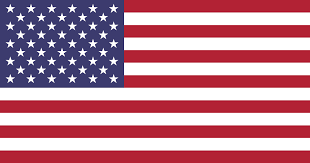 Ambassade des États-Unis à BanguiProgramme de leadership pour les jeunes: République centrafricaineDemande d’Inscription étudiantDescription du programme: Le programme de leadership pour les jeunes avec la République centrafricaine est un échange de trois semaines du 27 juillet au 18 août 2019 aux États-Unis pour les lycéens et les mentors adultes. Les thèmes principaux du programme sont l'éducation civique, le service communautaire et le développement du leadership des jeunes. Les participants vont séjourner dans des familles d'accueil pour la plupart des échanges et participeront à des ateliers sur le leadership et l'éducation civique, des activités de service communautaire, des visites dans les écoles et les organisations communautaires locales, la planification et le développement de projets et des activités culturelles locales avec des pairs américains. Les participants rentreront chez eux avec des plans d'action pour apporter leur expérience d'échange dans leurs communautés d'origine sous la forme d'un large éventail de projets de services communautaires.Les candidats étudiants doivent:• être citoyen et vivre en République centrafricaine (les candidats possédant la double nationalité américaine ne seront pas pris en compte)• avoir entre 15 et 18 ans au 27 juillet 2019;• maîtriser l'anglais;• Démontrer de bons résultats scolaires, un potentiel de leadership, un intérêt et un engagement pour le service communautaire et les activités de volontariat;• faire preuve d'initiative, de bonne communication et d'une attitude énergique et positive;• être capable de travailler en équipe au sein d'une équipe et de tolérer les opinions des autres;• avoir la permission d'un parent ou d'un tuteur légal pour participer au programme.Il n'y a pas de frais d'inscription. Le gouvernement des États-Unis assumera tous les coûts liés à la participation au programme, y compris les voyages internationaux à destination et en provenance des États-Unis, les frais d'orientation, les frais de visa et les activités d'échange aux États-Unis, y compris les repas et l'hébergement.Programme de leadership pour les jeunes: République centrafricaineInscription étudiant Informations personnellesPrénom________________________________________________________________________Dernier (famille) premier milieuAdresse actuelle_______________________________________________________________Ville, État, Code postal_________________________________________________________________Téléphone résidentiel __________________________Téléphone mobile_______________________Email ________________________________________________________________________Date de naissance (mois / jj / aaaa) ___________________________Age____________________Ville et pays de naissance ________________________________________________________Pays de citoyenneté ou de résidence légale permanente __________________________________Genre [  ]  Homme [  ] FemmeInformation sur le parent / tuteur** Votre parent ou tuteur doit signer la demande à la fin **Parent / tuteur 1Nom ________________________________________________Relation avec vous __________Adresse (si différente de la vôtre) ___________________________________________________Téléphone _________________Email ________________________upsession______________Parent / tuteur 2Nom ________________________________________________Relation avec vous __________Adresse (si différente de la vôtre) ___________________________________________________Téléphone _________________Email ________________________upsession______________Frères soeursNom, sexe, âge, profession_______________________________________________________________________________________________________________________________________________________________________________________________________________________________________Informations sur le passeportAvez-vous un passeport valide? [] Oui [] NonSi oui, veuillez joindre une copie de votre passeportNuméro de passeport __________________________ Date d'expiration (mm / jj / aaaa) __________Pays émetteur ____________________________Information de voyageAvez-vous déjà voyagé aux États-Unis ou dans un autre pays? [] Oui [] NonSi oui, veuillez fournir une brève description des dates, de la durée et de la nature de votre séjour:__________________________________________________________________________________________________________________________________________________________Education and Activities ** Veuillez joindre votre relevé de notes ou votre dossier académique le plus récent **Nom de l'école__________________________________________________________________Adresse de l'école________________________________________________________________Ville, État, Code postal__________________________________________________________Grade actuel _____________ Année d'obtention du diplôme _____________________________Combien d'années avez-vous étudié l'anglais? ______________Énumérez les autres langues que vous avez étudiées ci-dessous.Langue ___________________________ Nombre d'années d'études ______________Langue ___________________________ Nombre d'années d'études ______________Matières académiques qui vous intéressent le plus ____________________________________________________________________________________________________________________Études futures et / ou professions possibles que vous avez envisagées ______________________________________________________________________________________________________Veuillez énumérer toutes les activités parascolaires auxquelles vous participez actuellement (clubs scolaires, équipes sportives, organisations de jeunesse, activités de service à la communauté, activités de loisirs), combien de temps vous avez été impliqué avec chacune d’elles, récompenses ou honneurs. Utilisez de l'espace supplémentaire au besoin.ESSAIS COURTS: Veuillez répondre aux questions d’essai suivantes en un paragraphe.Pourquoi voulez-vous participer à ce programme?De retour chez vous, vous devrez faire un projet de service communautaire dans un petit groupe. Avez-vous une idée de projet qui améliorerait votre communauté?De quelle manière es-tu un leader efficace? En utilisant deux exemples, décrivez comment vous êtes un leader dans votre école, votre communauté ou votre domicile.Au cours de cet échange, les participants agiront en tant qu’ambassadeurs de leur pays. Quelles qualités avez-vous pour vous aider à remplir ce rôle? Accord de participation / consentement parental Je conviens que toutes les informations contenues dans cette application sont vraies et que si je suis choisi, je participerai à TOUTES les activités du programme aux États-Unis et en République centrafricaine, y compris les activités d'orientation et de suivi avant le départ. Je comprends également que je dois rester avec le programme tout au long de l'échange et que les voyages personnels aux États-Unis pendant le programme ne sont pas autorisés._____________________________________________________________________________Date de signature du demandeurJ'autorise mon enfant à postuler et, s'il est sélectionné, à participer à ce programme._____________________________________________________________________________Signature du parent / tuteur Date_____________________________________________________________________________Signature du parent / tuteur Date PROGRAMME DE LEADERSHIP JEUNESSE: République centrafricaineRéférenceNom du demandeur ____________________________________________________________Pour le candidat: veuillez fournir une référence avec votre candidature. Les formulaires doivent provenir d'un enseignant ou d'un autre adulte extérieur à votre famille qui vous connaît bien. Le formulaire n'a pas besoin d'être en anglais. Vous pouvez soumettre ce formulaire sur papier avec votre demande.Pour référence: L'élève nommé ci-dessus demande à participer au Youth Leadership Program, un programme d'échange de trois semaines aux États-Unis destiné aux étudiants et aux enseignants. Les étudiants sélectionnés seront dans un environnement universitaire stimulant et suivront une formation intensive en leadership. Pour réussir, les participants doivent être très motivés et capables de s'adapter à la vie et au travail avec des personnes de différentes origines sociales et culturelles. Nous apprécions votre évaluation honnête du demandeur en nous aidant à sélectionner les participants les plus appropriés. Si vous souhaitez ajouter des commentaires, nous vous encourageons à le faire. Vos réponses resteront confidentielles.Veuillez indiquer votre opinion sur la capacité de ce candidat à relever les défis de ce programme._____ Je recommande fortement cet étudiant_____ je recommande cet étudiant_____ j'ai des réserves mineures quant à la recommandation de ce candidat_____ J'ai de grandes réserves quant à la recommandation de ce candidat_____ Je ne recommande pas cet étudiantDepuis combien de temps et dans quel contexte ou à quel titre connaissez-vous ce demandeur?Quels sont les points forts du demandeur?Quels sont les domaines académiques ou personnels dans lesquels ce candidat doit être amélioré?Veuillez décrire le comportement ou l’attitude du demandeur à l’égard de l’autorité, des relations avec les pairs, de la responsabilité et des activités professionnelles.Pensez-vous que le demandeur s'adapterait bien aux environnements inconnus et aux nouvelles situations? Pourquoi ou pourquoi pas?Nom imprimé)  _____________________________________________________________________Date de la signature ______________________________